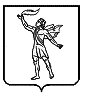 г. Полысаево                                                                                                               08 сентября  2019г.Об установлении итогов голосованияна дополнительных выборах депутатов Совета народных депутатов Полысаевского городского округа пятого созыва по одномандатным избирательным округам №№ 3,9,10В соответствии с Законом Кемеровской области от 30.05.2011г. № 54-ОЗ «О выборах в органы местного самоуправления в Кемеровской области», на основании данных содержащихся в первых экземплярах протоколов участковых избирательных комиссий об итогах голосования, путем суммирования данных, содержащихся в указанных протоколах, муниципальная избирательная комиссияРЕШИЛА:1.Признать дополнительные выборы депутатов Совета народных депутатов Полысаевского городского округа пятого созыва по одномандатным избирательным округам №№ 3,9,10, на территории города Полысаево 08.09.2019г. состоявшимися и действительными.2.Предоставить второй экземпляр протокола № 1, об итогах голосования на дополнительных выборах депутатов Совета народных депутатов Полысаевского городского округа пятого созыва по одномандатным избирательным округам №№ 3,9,10, второй экземпляр сводной таблицы и прилагаемые к ним документы для ознакомления и снятия копий членам комиссии с правом решающего голоса,  членам комиссии с правом совещательного голоса, наблюдателям и иным лицам, присутствующим в помещении муниципальной избирательной комиссии Полысаевского городского округа.3.Направить общие данные об итогах голосования в городскую массовую  газету «Полысаево» и разместить в информационно-телекоммуникационной сети Интернет на официальном сайте администрации Полысаевского городского округа в разделе «Территориальная избирательная комиссии».4.Контроль за исполнением настоящего решения возложить на председателя муниципальной избирательной комиссии Полысаевского городского округа Л.Г. Капичникову.Председатель МИК Полысаевского городского округа                                            Л.Г. КапичниковаСекретарь МИКПолысаевского городского округа                                                     И.С. ГутникМУНИЦИПАЛЬНАЯ  ИЗБИРАТЕЛЬНАЯ КОМИССИЯПОЛЫСАЕВСКОГО ГОРОДСКОГО ОКРУГАР Е Ш Е Н И Е № 30МУНИЦИПАЛЬНАЯ  ИЗБИРАТЕЛЬНАЯ КОМИССИЯПОЛЫСАЕВСКОГО ГОРОДСКОГО ОКРУГАР Е Ш Е Н И Е № 30МУНИЦИПАЛЬНАЯ  ИЗБИРАТЕЛЬНАЯ КОМИССИЯПОЛЫСАЕВСКОГО ГОРОДСКОГО ОКРУГАР Е Ш Е Н И Е № 30652560, г. Полысаево 
ул. Кремлевская, 6
тел./факс. 4-52-22   